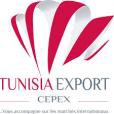 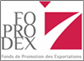 RAPPORT DE MISSION CONFIDENTIEL :Publicité à l’étrangerLES ARGUMENTS JUSTIFIANT LE CHOIX DE CE MARCHE CIBLE :LE PRODUIT OU SERVICE A PROMOUVOIR EST-IL COMMERCIALISE DANS LE PAYS CIBLE ?SI OUI, INDIQUEZ SON POSIONNEMENT SUR LE MARCHE.   RESULTATS IMMEDIATS :  RESULTATS  ATTENDUS ET PERSPECTIVES D’EVOLUTION CA EXPORT EN % :  CONCLUSIONS ET PROCHAINES ETAPES A REALISER :    AUTRES OBSERVATIONS :NB : Les formulaires remplies à la main et ne comportant pas les données demandées ne seront pas   acceptés. NOM ET PRENOM DU RESPONSABLE                             CACHET                                 SIGNATUREREFERENCE DU DOSSIER :RAISON SOCIALE DE L’ENTREPRISE :ACTION(S) PUBLICITAIRE(S) A REALISER :DATE DE REALISATION :PAYS/ VILLE CIBLE :PRODUITS/ SERVICES A PROMOUVOIR :